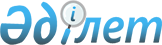 Об объявлении чрезвычайной ситуации техногенного характера местного масштаба в городе Петропавловск
					
			Утративший силу
			
			
		
					Решение акима города Петропавловска Северо-Казахстанской области от 8 ноября 2023 года № 31. Утратило силу решением акима города Петропавловска Северо-Казахстанской области от 8 января 2024 года № 01
      Сноска. Утратило силу решением акима города Петропавловска Северо-Казахстанской области от 08.01.2024 № 01 (вводится в действие со дня его первого официального опубликования).
      В соответствии со статьей 48 и 50 Закона Республики Казахстан "О гражданской защите", подпунктом 2) пункта 2 постановления Правительства Республики Казахстан "Об установлении классификации чрезвычайных ситуаций природного и техногенного характера", на основании протокола внеочередного заседания Комиссии по предупреждению и ликвидации чрезвычайных ситуаций города Петропавловска от 07 ноября 2023 года № 9 аким города Петропавловска РЕШИЛ:
      1. Объявить чрезвычайную ситуацию техногенного характера местного масштаба на территории города Петропавловска Северо-Казахстанской области.
      2. Контроль за исполнением настоящего решения оставляю за собой.
      3. Настоящее решение вводится в действие со дня его первого официального опубликования и распространяется на правоотношения, возникшие с 07 ноября 2023 года. 
					© 2012. РГП на ПХВ «Институт законодательства и правовой информации Республики Казахстан» Министерства юстиции Республики Казахстан
				
      Аким города 

С. Мухамедиев
